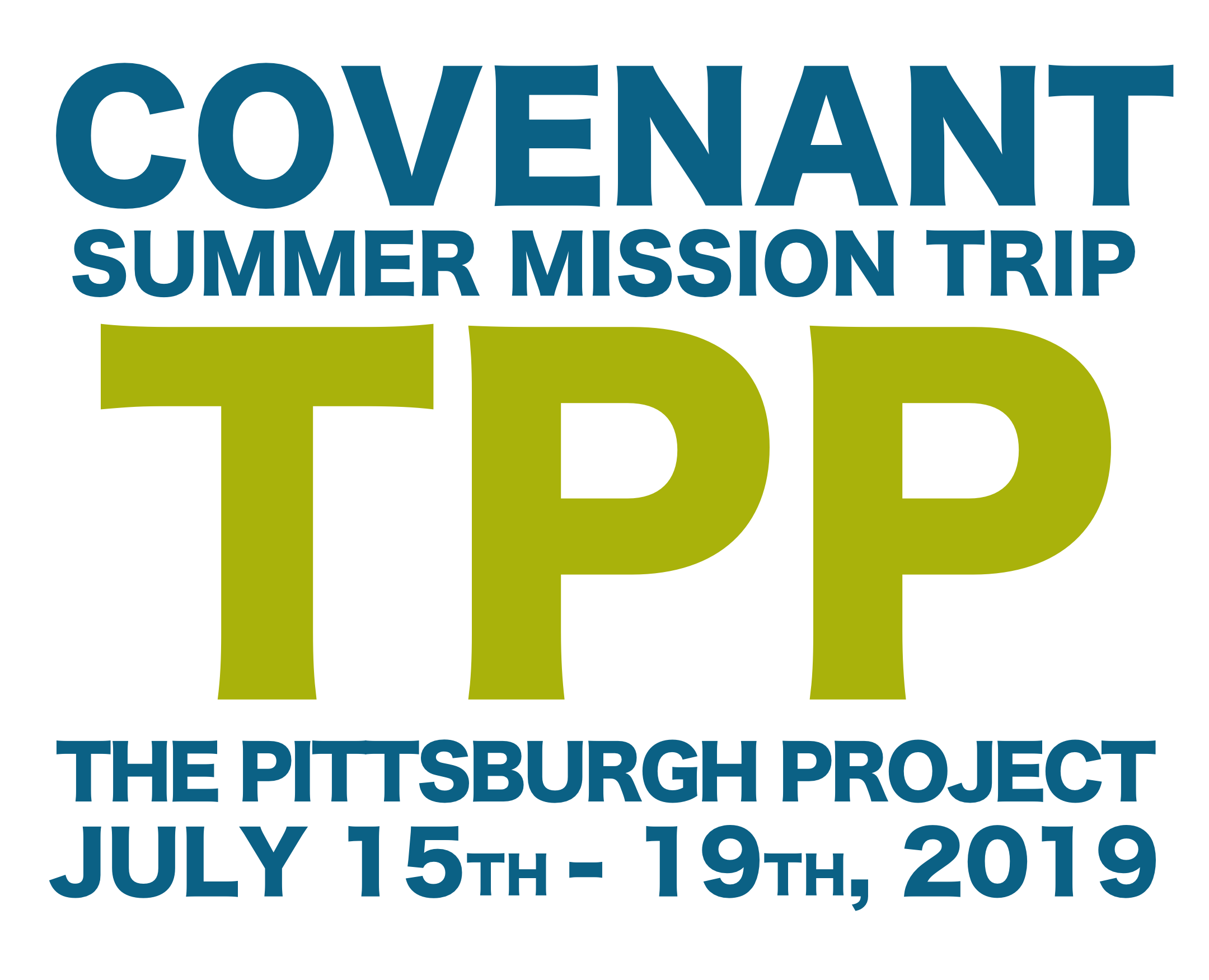 The 2019 Covenant Youth Group Mission Trip To:The Pittsburgh ProjectLocation: Pittsburgh, PA.Date: July 15-19th, 2019Who: All Youth Group Students in 6th to 12th grade are invited to attend this Mission Trip.Cost: The Mission Trip will Cost $575 per student.Contact Person for Registration: Kinsey and Jamie Edgar-Nielsen (YouthDirector@CovenantFrazer.Org) - - - - - - - - - - - - - - - - - - - - - - - - - - - - - - - - - - - - - - - - - - - - - - - - - - - - - - - - - - - - - - - - - - - - - - - - - Intent to AttendThe 2019 Covenant Youth Group Mission TripI, __________________________, am signing this intent form as an affirmation of my commitment to have my child, _________________________ attend the 2019 Covenant Youth Group Mission Trip to The Pittsburgh Project. I understand that this mission trip will run from July 15th – 19th of 2019. I understand that my student will be under the supervision of the youth leaders, who are cleared by the state of Pennsylvania to work with children, at Covenant Presbyterian Church. I understand that the Mission Trip will cost $575, and that there are alternative payment methods available for my family if needed. I understand that there will be more paperwork that I will have to complete in the late spring.Please indicate which payment plan you would like to utilize for this trip:[   ] I intend to pay for the mission trip in one payment.[   ] I would like to be on a payment plan:Payment 1 ($200.00): April 1stPayment 2 ($200.00): May 1stPayment 3 ($175.00): June 1st [   ] I would like to receive a partial or full scholarship for my student to attend this event. * You may either return this form in person to a youth director or scan and email this to YouthDirector@CovenantFrazer.Org*